EVALUASI PEMBELAJARANKomponen penilaian :Kehadiran = 20 %Tugas = 20 %UTS = 30 %UAS = 30 %Jakarta, 7 Agustus 2019Mengetahui, 										Ketua Program Studi,								Dosen Pengampu,Dr Drs Helvis Ssos, SH, MH						       	   Dr. Drs. Helvis, S.sos, SH, MH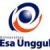 RENCANA PEMBELAJARAN SEMESTER GANJIL 2016/2017RENCANA PEMBELAJARAN SEMESTER GANJIL 2016/2017RENCANA PEMBELAJARAN SEMESTER GANJIL 2016/2017RENCANA PEMBELAJARAN SEMESTER GANJIL 2016/2017RENCANA PEMBELAJARAN SEMESTER GANJIL 2016/2017RENCANA PEMBELAJARAN SEMESTER GANJIL 2016/2017RENCANA PEMBELAJARAN SEMESTER GANJIL 2016/2017RENCANA PEMBELAJARAN SEMESTER GANJIL 2016/2017RENCANA PEMBELAJARAN SEMESTER GANJIL 2016/2017RENCANA PEMBELAJARAN SEMESTER GANJIL 2016/2017PELAKSANA AKADEMIK MATAKULIAH UMUM (PAMU)PELAKSANA AKADEMIK MATAKULIAH UMUM (PAMU)PELAKSANA AKADEMIK MATAKULIAH UMUM (PAMU)PELAKSANA AKADEMIK MATAKULIAH UMUM (PAMU)PELAKSANA AKADEMIK MATAKULIAH UMUM (PAMU)PELAKSANA AKADEMIK MATAKULIAH UMUM (PAMU)PELAKSANA AKADEMIK MATAKULIAH UMUM (PAMU)PELAKSANA AKADEMIK MATAKULIAH UMUM (PAMU)PELAKSANA AKADEMIK MATAKULIAH UMUM (PAMU)PELAKSANA AKADEMIK MATAKULIAH UMUM (PAMU)UNIVERSITAS ESA UNGGULUNIVERSITAS ESA UNGGULUNIVERSITAS ESA UNGGULUNIVERSITAS ESA UNGGULUNIVERSITAS ESA UNGGULUNIVERSITAS ESA UNGGULUNIVERSITAS ESA UNGGULUNIVERSITAS ESA UNGGULUNIVERSITAS ESA UNGGULUNIVERSITAS ESA UNGGULMata KuliahMata Kuliah:Pembaharuan Hukum PidanaPembaharuan Hukum PidanaPembaharuan Hukum PidanaKode MKKode MK:Mata Kuliah PrasyaratMata Kuliah Prasyarat:---Bobot MKBobot MK:Dosen PengampuDosen Pengampu:DR, Drs Helvis Ssos, SH, MHDR, Drs Helvis Ssos, SH, MHDR, Drs Helvis Ssos, SH, MHKode DosenKode Dosen:Alokasi WaktuAlokasi Waktu:Tatap muka 8 x 100 menit, tidak ada praktikTatap muka 8 x 100 menit, tidak ada praktikTatap muka 8 x 100 menit, tidak ada praktikTatap muka 8 x 100 menit, tidak ada praktikTatap muka 8 x 100 menit, tidak ada praktikTatap muka 8 x 100 menit, tidak ada praktikTatap muka 8 x 100 menit, tidak ada praktikCapaian PembelajaranCapaian Pembelajaran:Mahasiswa mampu memahami pembaharuan hukum pidanaMahasiswa mampu menguraikan tentang sistem peradilan pidana.Mahasiswa mampu memahami pembaharuan hukum pidanaMahasiswa mampu menguraikan tentang sistem peradilan pidana.Mahasiswa mampu memahami pembaharuan hukum pidanaMahasiswa mampu menguraikan tentang sistem peradilan pidana.Mahasiswa mampu memahami pembaharuan hukum pidanaMahasiswa mampu menguraikan tentang sistem peradilan pidana.Mahasiswa mampu memahami pembaharuan hukum pidanaMahasiswa mampu menguraikan tentang sistem peradilan pidana.Mahasiswa mampu memahami pembaharuan hukum pidanaMahasiswa mampu menguraikan tentang sistem peradilan pidana.Mahasiswa mampu memahami pembaharuan hukum pidanaMahasiswa mampu menguraikan tentang sistem peradilan pidana.SESIKEMAMPUANAKHIRMATERI PEMBELAJARANMATERI PEMBELAJARANBENTUK PEMBELAJARANSUMBER PEMBELAJARANSUMBER PEMBELAJARANINDIKATORPENILAIANINDIKATORPENILAIANINDIKATORPENILAIAN1Mahasiswa mampu memahami  politik hukum pembaharuan hukum pidanaPengertian Politik hukum pembaharuan hukum pidanaPengertian Politik hukum pembaharuan hukum pidanaMetoda contextual instructionMedia : kelas, komputer, LCD, whiteboard, web Jimly Asshidiqie, Pembaharuan Hukum Pidana , (Bandung: Penerbit Angkasa , 1995).Barda Nawawi,  Pembaharuan Hukum Pidana Dalam Perspektif Kajian Perbandingan, Penerbit Citra AdityaMonang Siahaan, Pembaharuan Hukum Pidana Indonesi, Cetakan Jakarta, 2016.Eva Achjani Zulfa, Prgeseran Paradigma Pemidanaan, (Bandung, penerbit Lubuk Agung,2011)Jimly Asshidiqie, Pembaharuan Hukum Pidana , (Bandung: Penerbit Angkasa , 1995).Barda Nawawi,  Pembaharuan Hukum Pidana Dalam Perspektif Kajian Perbandingan, Penerbit Citra AdityaMonang Siahaan, Pembaharuan Hukum Pidana Indonesi, Cetakan Jakarta, 2016.Eva Achjani Zulfa, Prgeseran Paradigma Pemidanaan, (Bandung, penerbit Lubuk Agung,2011)Menguraikan tentang politik hukum  pembaharuan hukum pidanaMenguraikan tentang politik hukum  pembaharuan hukum pidanaMenguraikan tentang politik hukum  pembaharuan hukum pidana2Mahasiswa mampu memahami perbedaan tindak pidana dalam KUHP dan RUUKUHPTindak Pidana dalam KUHP dan Tindak Pidana dalam RUUKUHPTindak Pidana dalam KUHP dan Tindak Pidana dalam RUUKUHPMedia : contextual instructionMedia : : kelas, komputer, LCD, whiteboard, web.Jimly Asshidiqie, Pembaharuan Hukum Pidana , (Bandung: Penerbit Angkasa , 1995).Barda Nawawi,  Pembaharuan Hukum Pidana Dalam Perspektif Kajian Perbandingan, Penerbit Citra AdityaMonang Siahaan, Pembaharuan Hukum Pidana Indonesi, Cetakan Jakarta, 2016.Eva Achjani Zulfa, Prgeseran Paradigma Pemidanaan, (Bandung, penerbit Lubuk Agung,2011.Jimly Asshidiqie, Pembaharuan Hukum Pidana , (Bandung: Penerbit Angkasa , 1995).Barda Nawawi,  Pembaharuan Hukum Pidana Dalam Perspektif Kajian Perbandingan, Penerbit Citra AdityaMonang Siahaan, Pembaharuan Hukum Pidana Indonesi, Cetakan Jakarta, 2016.Eva Achjani Zulfa, Prgeseran Paradigma Pemidanaan, (Bandung, penerbit Lubuk Agung,2011Menguraikan tentang tindak pidana dalam KUHP dan tindak pidana dalam RUUKUHP Menguraikan tentang tindak pidana dalam KUHP dan tindak pidana dalam RUUKUHP Menguraikan tentang tindak pidana dalam KUHP dan tindak pidana dalam RUUKUHP SESIKEMAMPUANAKHIRMATERI PEMBELAJARANMATERI PEMBELAJARANBENTUK PEMBELAJARANINDIKATORPENILAIANINDIKATORPENILAIANINDIKATORPENILAIAN3Mahasiswa mampu memahami perbedaan pengertian pemidanaan dalam KUHP dan Pemidanaan dalam RUUKUHPPemidanaan dalam KUHP dan Pemidanaan dalam RUUKUHP serta perbedaannyaPemidanaan dalam KUHP dan Pemidanaan dalam RUUKUHP serta perbedaannyaMetoda : contextual instructionMedia : kelas, komputer, LCD, whiteboard, webJimly Asshidiqie, Pembaharuan Hukum Pidana , (Bandung: Penerbit Angkasa , 1995).Barda Nawawi,  Pembaharuan Hukum Pidana Dalam Perspektif Kajian Perbandingan, Penerbit Citra AdityaMonang Siahaan, Pembaharuan Hukum Pidana Indonesi, Cetakan Jakarta, 2016.Eva Achjani Zulfa, Prgeseran Paradigma Pemidanaan, (Bandung, penerbit Lubuk Agung,2011).Jimly Asshidiqie, Pembaharuan Hukum Pidana , (Bandung: Penerbit Angkasa , 1995).Barda Nawawi,  Pembaharuan Hukum Pidana Dalam Perspektif Kajian Perbandingan, Penerbit Citra AdityaMonang Siahaan, Pembaharuan Hukum Pidana Indonesi, Cetakan Jakarta, 2016.Eva Achjani Zulfa, Prgeseran Paradigma Pemidanaan, (Bandung, penerbit Lubuk Agung,2011).Menguraikan tentang perbedaan pemidanaan dalam KUHP serta pemidanaan dalam RUUKUHP berikut perbedaannya Menguraikan tentang perbedaan pemidanaan dalam KUHP serta pemidanaan dalam RUUKUHP berikut perbedaannya Menguraikan tentang perbedaan pemidanaan dalam KUHP serta pemidanaan dalam RUUKUHP berikut perbedaannya 4Mahasiswa mampu memahami perbedaan pertanggungjawaban pidana dalam KUHP serta pertanggungjawaban dalam RUUKUHPPengertian pertanggungjawaban pidana dalam KUHP dan Pertanggungjawaban dalam RUUKUHPPengertian pertanggungjawaban pidana dalam KUHP dan Pertanggungjawaban dalam RUUKUHPMetoda : contextual instructionMedia : kelas, komputer, LCD, whiteboard, webJimly Asshidiqie, Pembaharuan Hukum Pidana , (Bandung: Penerbit Angkasa , 1995).Barda Nawawi,  Pembaharuan Hukum Pidana Dalam Perspektif Kajian Perbandingan, Penerbit Citra AdityaMonang Siahaan, Pembaharuan Hukum Pidana Indonesi, Cetakan Jakarta, 2016.Eva Achjani Zulfa, Prgeseran Paradigma Pemidanaan, (Bandung, penerbit Lubuk Agung,2011)Jimly Asshidiqie, Pembaharuan Hukum Pidana , (Bandung: Penerbit Angkasa , 1995).Barda Nawawi,  Pembaharuan Hukum Pidana Dalam Perspektif Kajian Perbandingan, Penerbit Citra AdityaMonang Siahaan, Pembaharuan Hukum Pidana Indonesi, Cetakan Jakarta, 2016.Eva Achjani Zulfa, Prgeseran Paradigma Pemidanaan, (Bandung, penerbit Lubuk Agung,2011)Menguraikan tentang pengertian pertanggungjawaban pidana dalam KUHP dan pertanggungjawaban dalam RUUKUHP berikut perbedaannya.Menguraikan tentang pengertian pertanggungjawaban pidana dalam KUHP dan pertanggungjawaban dalam RUUKUHP berikut perbedaannya.Menguraikan tentang pengertian pertanggungjawaban pidana dalam KUHP dan pertanggungjawaban dalam RUUKUHP berikut perbedaannya.5Mahasiswa mampu memahami tentang asas legalitas dalam KUHP dan asas legalitas dalam RUUKUHPPerbedaan asas legalitas dalam KUHP dan asas legalias dalam RUUKUHP Perbedaan asas legalitas dalam KUHP dan asas legalias dalam RUUKUHP Media : contextual instruction Media : : kelas, komputer, LCD, whiteboard, webJimly Asshidiqie, Pembaharuan Hukum Pidana , (Bandung: Penerbit Angkasa , 1995).Barda Nawawi,  Pembaharuan Hukum Pidana Dalam Perspektif Kajian Perbandingan, Penerbit Citra AdityaMonang Siahaan, Pembaharuan Hukum Pidana Indonesi, Cetakan Jakarta, 2016.Eva Achjani Zulfa, Prgeseran Paradigma Pemidanaan, (Bandung, penerbit Lubuk Agung,2011)Jimly Asshidiqie, Pembaharuan Hukum Pidana , (Bandung: Penerbit Angkasa , 1995).Barda Nawawi,  Pembaharuan Hukum Pidana Dalam Perspektif Kajian Perbandingan, Penerbit Citra AdityaMonang Siahaan, Pembaharuan Hukum Pidana Indonesi, Cetakan Jakarta, 2016.Eva Achjani Zulfa, Prgeseran Paradigma Pemidanaan, (Bandung, penerbit Lubuk Agung,2011)Mahasiswa mampu menguraikan tentang perbedaan asas legalitas dalam KUHP dan asas legalitas dalam RUUKUHPMahasiswa mampu menguraikan tentang perbedaan asas legalitas dalam KUHP dan asas legalitas dalam RUUKUHPMahasiswa mampu menguraikan tentang perbedaan asas legalitas dalam KUHP dan asas legalitas dalam RUUKUHPSESIKEMAMPUANAKHIRMATERI PEMBELAJARANMATERI PEMBELAJARANBENTUK PEMBELAJARANINDIKATORPENILAIANINDIKATORPENILAIANINDIKATORPENILAIAN6Mahasiswa mampu memahami tentang asas Lex Temporis Delecti dalam KUHP serta asas Lex Temporis Delecti dalam RUUKUHPPengertian asas Lex Temporis Delecti dalam KUHP serta asas Lex Temporis Delecti dalam RUUKUHPPengertian asas Lex Temporis Delecti dalam KUHP serta asas Lex Temporis Delecti dalam RUUKUHPMedia : contextual instruction Media : : kelas, komputer, LCD, whiteboard, webJimly Asshidiqie, Pembaharuan Hukum Pidana , (Bandung: Penerbit Angkasa , 1995).Barda Nawawi,  Pembaharuan Hukum Pidana Dalam Perspektif Kajian Perbandingan, Penerbit Citra AdityaMonang Siahaan, Pembaharuan Hukum Pidana Indonesi, Cetakan Jakarta, 2016.Eva Achjani Zulfa, Prgeseran Paradigma Pemidanaan, (Bandung, penerbit Lubuk Agung,2011)Jimly Asshidiqie, Pembaharuan Hukum Pidana , (Bandung: Penerbit Angkasa , 1995).Barda Nawawi,  Pembaharuan Hukum Pidana Dalam Perspektif Kajian Perbandingan, Penerbit Citra AdityaMonang Siahaan, Pembaharuan Hukum Pidana Indonesi, Cetakan Jakarta, 2016.Eva Achjani Zulfa, Prgeseran Paradigma Pemidanaan, (Bandung, penerbit Lubuk Agung,2011)Mahasiswa mampu menguraikan tentang asas Lex Temporis Delecti dalam KUHP dan asas Temporis Delecti dalam RUUKUHP berikut perbedaannyaMahasiswa mampu menguraikan tentang asas Lex Temporis Delecti dalam KUHP dan asas Temporis Delecti dalam RUUKUHP berikut perbedaannyaMahasiswa mampu menguraikan tentang asas Lex Temporis Delecti dalam KUHP dan asas Temporis Delecti dalam RUUKUHP berikut perbedaannya7Mahasiswa mampu memahami jenis pidana dalam KUHP dan jenis pidana dalam RUUKUHP berikut perbedaannyaJenis pidana dalam KUHP serta jenis pidana dalam RUUKUHP berikut perbedaannyaJenis pidana dalam KUHP serta jenis pidana dalam RUUKUHP berikut perbedaannyaMetoda :: contextual instructionMedia : kelas, komputer, LCD, whiteboard, webJimly Asshidiqie, Pembaharuan Hukum Pidana , (Bandung: Penerbit Angkasa , 1995).Barda Nawawi,  Pembaharuan Hukum Pidana Dalam Perspektif Kajian Perbandingan, Penerbit Citra AdityaMonang Siahaan, Pembaharuan Hukum Pidana Indonesi, Cetakan Jakarta, 2016.Eva Achjani Zulfa, Prgeseran Paradigma Pemidanaan, (Bandung, penerbit Lubuk Agung,2011)Jimly Asshidiqie, Pembaharuan Hukum Pidana , (Bandung: Penerbit Angkasa , 1995).Barda Nawawi,  Pembaharuan Hukum Pidana Dalam Perspektif Kajian Perbandingan, Penerbit Citra AdityaMonang Siahaan, Pembaharuan Hukum Pidana Indonesi, Cetakan Jakarta, 2016.Eva Achjani Zulfa, Prgeseran Paradigma Pemidanaan, (Bandung, penerbit Lubuk Agung,2011)Mahasiswa mampu memahami  dan menguraikan jenis pidana dalam KUHP serta jenis pidana dalam RUUKUHP berikut perbedannyaMahasiswa mampu memahami  dan menguraikan jenis pidana dalam KUHP serta jenis pidana dalam RUUKUHP berikut perbedannyaMahasiswa mampu memahami  dan menguraikan jenis pidana dalam KUHP serta jenis pidana dalam RUUKUHP berikut perbedannya8Mahasiswa mampu memahami pertimbangan penjatuhan pidana dalam KUHP serta pertimbangan penjatuhan pidana dalam RUUKUHP berikut perbedaannyaPengertian pertimbangan penjatuhan pidana dalam KUHP serta pertimbangan penjatuhan pidana dalam RUUKUHP berikut perbedaannyaPengertian pertimbangan penjatuhan pidana dalam KUHP serta pertimbangan penjatuhan pidana dalam RUUKUHP berikut perbedaannyaMetoda :: contextual instructionMedia : kelas, komputer, LCD, whiteboard, webJimly Asshidiqie, Pembaharuan Hukum Pidana , (Bandung: Penerbit Angkasa , 1995).Barda Nawawi,  Pembaharuan Hukum Pidana Dalam Perspektif Kajian Perbandingan, Penerbit Citra AdityaMonang Siahaan, Pembaharuan Hukum Pidana Indonesi, Cetakan Jakarta, 2016.Eva Achjani Zulfa, Prgeseran Paradigma Pemidanaan, (Bandung, penerbit Lubuk Agung,2011)Jimly Asshidiqie, Pembaharuan Hukum Pidana , (Bandung: Penerbit Angkasa , 1995).Barda Nawawi,  Pembaharuan Hukum Pidana Dalam Perspektif Kajian Perbandingan, Penerbit Citra AdityaMonang Siahaan, Pembaharuan Hukum Pidana Indonesi, Cetakan Jakarta, 2016.Eva Achjani Zulfa, Prgeseran Paradigma Pemidanaan, (Bandung, penerbit Lubuk Agung,2011)Mahasiswa mampu menguraikan tentang pertimbangan penjatuhan pidana dalam KUHP serta pertimbangan penjatuhan pidana dalam RUUKUHP berikut perbedaannyaMahasiswa mampu menguraikan tentang pertimbangan penjatuhan pidana dalam KUHP serta pertimbangan penjatuhan pidana dalam RUUKUHP berikut perbedaannyaMahasiswa mampu menguraikan tentang pertimbangan penjatuhan pidana dalam KUHP serta pertimbangan penjatuhan pidana dalam RUUKUHP berikut perbedaannyaSESIKEMAMPUANAKHIRMATERI PEMBELAJARANMATERI PEMBELAJARANBENTUK PEMBELAJARANINDIKATORPENILAIANINDIKATORPENILAIANINDIKATORPENILAIAN9Mahasiswa mampu memahami perubahan pemidanaan dari pidana penjara berubah dengan pidana denda dalam RUUKUHPPerubahan Pidana penjara dalam KUHP menjadipidana denda dalam RUUKUHPPerubahan Pidana penjara dalam KUHP menjadipidana denda dalam RUUKUHPMetoda : contextual instructionMedia : kelas, komputer, LCD, whiteboard, web   1. Jimly Asshidiqie, Pembaharuan Hukum Pidana , (Bandung: Penerbit Angkasa , 1995).   2   Barda Nawawi,  Pembaharuan Hukum Pidana Dalam Perspektif Kajian Perbandingan, Penerbit Citra AdityaMonang Siahaan, Pembaharuan Hukum Pidana Indonesi, Cetakan Jakarta, 2016.Eva Achjani Zulfa, Prgeseran Paradigma Pemidanaan, (Bandung, penerbit Lubuk Agung,2011)   1. Jimly Asshidiqie, Pembaharuan Hukum Pidana , (Bandung: Penerbit Angkasa , 1995).   2   Barda Nawawi,  Pembaharuan Hukum Pidana Dalam Perspektif Kajian Perbandingan, Penerbit Citra AdityaMonang Siahaan, Pembaharuan Hukum Pidana Indonesi, Cetakan Jakarta, 2016.Eva Achjani Zulfa, Prgeseran Paradigma Pemidanaan, (Bandung, penerbit Lubuk Agung,2011)Mahasiswa mampu menjelaskan tentang ancaman hukuman pidana penjara dalam KUHP yang dapat berubah menjadi pidana denda dalam RUUKUHPMahasiswa mampu menjelaskan tentang ancaman hukuman pidana penjara dalam KUHP yang dapat berubah menjadi pidana denda dalam RUUKUHPMahasiswa mampu menjelaskan tentang ancaman hukuman pidana penjara dalam KUHP yang dapat berubah menjadi pidana denda dalam RUUKUHP10Mahasiswa mampu memahami  pelaksanaan pidana penjara yang dapat diangsur sesuai dalam RUUKUHPPengertian pelaksanaan pidana secara berangsur dalam RUUKUHPPengertian pelaksanaan pidana secara berangsur dalam RUUKUHPMetode :contextual instructionMedia : kelas, komputer, LCD, whiteboard, web1.   Jimly Asshidiqie, Pembaharuan Hukum Pidana , (Bandung: Penerbit Angkasa , 1995).Barda Nawawi,  Pembaharuan Hukum Pidana Dalam Perspektif Kajian Perbandingan, Penerbit Citra AdityaMonang Siahaan, Pembaharuan Hukum Pidana Indonesi, Cetakan Jakarta, 2016.Eva Achjani Zulfa, Prgeseran Paradigma Pemidanaan, (Bandung, penerbit Lubuk Agung,2011)1.   Jimly Asshidiqie, Pembaharuan Hukum Pidana , (Bandung: Penerbit Angkasa , 1995).Barda Nawawi,  Pembaharuan Hukum Pidana Dalam Perspektif Kajian Perbandingan, Penerbit Citra AdityaMonang Siahaan, Pembaharuan Hukum Pidana Indonesi, Cetakan Jakarta, 2016.Eva Achjani Zulfa, Prgeseran Paradigma Pemidanaan, (Bandung, penerbit Lubuk Agung,2011)Mahasiswa mampu menjelaskan tentang [elaksanaan pidana penjara secara diangsur dalam RUUKUHPMahasiswa mampu menjelaskan tentang [elaksanaan pidana penjara secara diangsur dalam RUUKUHPMahasiswa mampu menjelaskan tentang [elaksanaan pidana penjara secara diangsur dalam RUUKUHP11Mahasiswa mampu memahami pidana pengawasan dalam RUUKUHPPengertian Pidana Pengawasan dalam RUUKUHPPengertian Pidana Pengawasan dalam RUUKUHPMetoda : contextual instruction Media : kelas, komputer, LCD, whiteboard, webJimly Asshidiqie, Pembaharuan Hukum Pidana , (Bandung: Penerbit Angkasa , 1995).Barda Nawawi,  Pembaharuan Hukum Pidana Dalam Perspektif Kajian Perbandingan, Penerbit Citra AdityaMonang Siahaan, Pembaharuan Hukum Pidana Indonesi, Cetakan Jakarta, 2016.Eva Achjani Zulfa, Prgeseran Paradigma Pemidanaan, (Bandung, penerbit Lubuk Agung,2011)Jimly Asshidiqie, Pembaharuan Hukum Pidana , (Bandung: Penerbit Angkasa , 1995).Barda Nawawi,  Pembaharuan Hukum Pidana Dalam Perspektif Kajian Perbandingan, Penerbit Citra AdityaMonang Siahaan, Pembaharuan Hukum Pidana Indonesi, Cetakan Jakarta, 2016.Eva Achjani Zulfa, Prgeseran Paradigma Pemidanaan, (Bandung, penerbit Lubuk Agung,2011)Mahasiswa mampu menguraikan tentang pengertian pidana pengawasan dalam RUUKUHPMahasiswa mampu menguraikan tentang pengertian pidana pengawasan dalam RUUKUHPMahasiswa mampu menguraikan tentang pengertian pidana pengawasan dalam RUUKUHPSESIKEMAMPUANAKHIRMATERI PEMBELAJARANMATERI PEMBELAJARANBENTUK PEMBELAJARANINDIKATORPENILAIANINDIKATORPENILAIANINDIKATORPENILAIAN12Mahasiswa mampu memahami tentang kategori pidana denda dalam RUUKUHPkomponen peraturan perundang-undangan berkaitan dengan system peradilan pidana indonesiakomponen peraturan perundang-undangan berkaitan dengan system peradilan pidana indonesia     1.   Metoda :              contextual             instruction Media : kelas, komputer, LCD, whiteboard, webJimly Asshidiqie, Pembaharuan Hukum Pidana , (Bandung: Penerbit Angkasa , 1995).Barda Nawawi,  Pembaharuan Hukum Pidana Dalam Perspektif Kajian Perbandingan, Penerbit Citra AdityaMonang Siahaan, Pembaharuan Hukum Pidana Indonesi, Cetakan Jakarta, 2016.Eva Achjani Zulfa, Prgeseran Paradigma Pemidanaan, (Bandung, penerbit Lubuk Agung,2011)Tolib Effendi., Sistem Peradilan Pidana, (Yogyakarta: Penerbit Pustaka Yustisia, 2013).Jimly Asshidiqie, Pembaharuan Hukum Pidana , (Bandung: Penerbit Angkasa , 1995).Barda Nawawi,  Pembaharuan Hukum Pidana Dalam Perspektif Kajian Perbandingan, Penerbit Citra AdityaMonang Siahaan, Pembaharuan Hukum Pidana Indonesi, Cetakan Jakarta, 2016.Eva Achjani Zulfa, Prgeseran Paradigma Pemidanaan, (Bandung, penerbit Lubuk Agung,2011)Tolib Effendi., Sistem Peradilan Pidana, (Yogyakarta: Penerbit Pustaka Yustisia, 2013).Mahasiswa mampu menguraikan kategori pidana denda dalam RUUKUHPMahasiswa mampu menguraikan kategori pidana denda dalam RUUKUHPMahasiswa mampu menguraikan kategori pidana denda dalam RUUKUHP13Mahasiswa mampu memahami pidana kerja sosial dalam RUUKUHPPengertian pidana sosial dalam RUUKUHPPengertian pidana sosial dalam RUUKUHPMetoda : small group discussion Media : kelas, komputer, LCD, whiteboard, web1. Jimly Asshidiqie, Pembaharuan Hukum Pidana , (Bandung: Penerbit Angkasa , 1995).Barda Nawawi,  Pembaharuan Hukum Pidana Dalam Perspektif Kajian Perbandingan, Penerbit Citra AdityaMonang Siahaan, Pembaharuan Hukum Pidana Indonesi, Cetakan Jakarta, 2016.Eva Achjani Zulfa, Prgeseran Paradigma Pemidanaan, (Bandung, penerbit Lubuk Agung,2011)1. Jimly Asshidiqie, Pembaharuan Hukum Pidana , (Bandung: Penerbit Angkasa , 1995).Barda Nawawi,  Pembaharuan Hukum Pidana Dalam Perspektif Kajian Perbandingan, Penerbit Citra AdityaMonang Siahaan, Pembaharuan Hukum Pidana Indonesi, Cetakan Jakarta, 2016.Eva Achjani Zulfa, Prgeseran Paradigma Pemidanaan, (Bandung, penerbit Lubuk Agung,2011)Mahasiswa menguraikan pengertian tentang pidana kerja sosial dalam RUUKUHPMahasiswa menguraikan pengertian tentang pidana kerja sosial dalam RUUKUHPMahasiswa menguraikan pengertian tentang pidana kerja sosial dalam RUUKUHP14Mahasiswa mampu memahami pidana mati dalam KUHP serta Pidana Mati dalam RUUKUHP berikut perbedaannyaPerbedaan pidana mari dalam KUHP dan Pidana mati dalam RUUKUHPPerbedaan pidana mari dalam KUHP dan Pidana mati dalam RUUKUHP1.  Metoda : small        group discussion 2. Media : kelas,     komputer, LCD,      whiteboard, webJimly Asshidiqie, Pembaharuan Hukum Pidana , (Bandung: Penerbit Angkasa , 1995).Barda Nawawi,  Pembaharuan Hukum Pidana Dalam Perspektif Kajian Perbandingan, Penerbit Citra AdityaMonang Siahaan, Pembaharuan Hukum Pidana Indonesi, Cetakan Jakarta, 2016.Eva Achjani Zulfa, Prgeseran Paradigma Pemidanaan, (Bandung, penerbit Lubuk Agung,2011)Jimly Asshidiqie, Pembaharuan Hukum Pidana , (Bandung: Penerbit Angkasa , 1995).Barda Nawawi,  Pembaharuan Hukum Pidana Dalam Perspektif Kajian Perbandingan, Penerbit Citra AdityaMonang Siahaan, Pembaharuan Hukum Pidana Indonesi, Cetakan Jakarta, 2016.Eva Achjani Zulfa, Prgeseran Paradigma Pemidanaan, (Bandung, penerbit Lubuk Agung,2011)Mahasiswa mampu menguraikan perbedaan pidana mati dalam KUHP dan pidana mati dalam RUUKUHPMahasiswa mampu menguraikan perbedaan pidana mati dalam KUHP dan pidana mati dalam RUUKUHPMahasiswa mampu menguraikan perbedaan pidana mati dalam KUHP dan pidana mati dalam RUUKUHPSESIPROSE-DURBEN-TUKSEKOR > 77 ( A / A-)SEKOR  > 65(B- / B / B+ )SEKOR > 60(C / C+ )SEKOR > 45( D )SEKOR < 45( E )BOBOT1Pretest testTes tulisan (UTS)Mahasiswa mampu menguraikan politik hukum pembaharuan hukum pidana pidana dengan tepat dan benarMahasiswa mampu menguraikan politik hukum pembaharuan hukum pidana cukup benarMahasiswa mampu menguraikan politik  hukum pembaharuan hukum pidana secara garis besar hampir benarMahasiswa mampu menguraikan politik hukum pembaharuan hukum  pidana dengan singkat namun kurang tepatMahasiswa tidak mampu menguraikan politik hukum pembaharuan hukum  pidana5 %2Pre test dan post testTes tulisan (UTS)Mahasiswa mampu menguraikan perbedaan tindak pidana dalam KUHP dan tindak pidana dalam RUUKUHP  dengan tepat dan benarMahasiswa mampu menguraikan perbedaan tindak pidana dalam KUHP serta tindak pidana dalam RUUKUHP cukup benarMahasiswa mampu menguraikan perbedaan tindak pidana dalam KUHP dan tindak pidana dalam RUUKUHP secara garis besar hampir benarMahasiswa mampu menguraikan perbedaan tindak pidana dalam KUHP dan tindak pidana dalam RUUKUHP dengan singkat namun kurang tepatMahasiswa tidak mampu menguraikan perbedaan tindak pidana dalam KUHP dan tindak pidana dalam RUUKUHP5 %3Pre test, progress test dan post testTes tulisan (UTS)Mahasiswa mampu menguraikan perbedaan pemidanaan dalam KUHP serta pemidanaan dalam RUUKUHP  dengan tepat dan benarMahasiswa mampu menguraikan perbedaan pemidanaan dalam KUHP dan Pemidanaan dalam RUUKUHP cukup benarMahasiswa mampu menguraikan perbedaan pemidanaan dalam KUHP dan pemidanaan dalam RUUKUHP secara garis besar hampir benarMahasiswa mampu menguraikan perbedaan pemidanaan dalam KUHP dan pemidanaan dalam RUUKUHP dengan singkat namun kurang tepatMahasiswa tidak mampu menguraikan perbedaan pemidanaan dalam KUHP dan pemidanaan dalam RUUKUHP5 %4Post testTes tulisan (UTS)Mahasiswa mampu menguraikan perbedaan pertanggungjawaban pidana dalam KUHP dan pertanggungjawaban pidana dalam RUUKUH dengan tepat dan benarMahasiswa mampu menguraikan perbedaan pertanggungjawaban pidana dalam KUHP dan dalam RUUKUHP cukup benar Mahasiswa mampu menguraikan perbedaan pertanggungjawaban pidana dalam KUHP dan RUUKUHP secara garis besar hampir benarMahasiswa mampu menguraikan perbedaan pertanggung jawaban pidana dalam KUHP dan dalam RUUKUHP  dengan singkat namun kurang tepatMahasiswa tidak mampu menguraikan perbedaan pertanggungjawaban pidana dalam KUHP dan dalam RUUKUHP5 %SESIPROSE-DURBEN-TUKSEKOR > 77 ( A / A-)SEKOR  > 65(B- / B / B+ )SEKOR > 60(C / C+ )SEKOR > 45( D )SEKOR < 45( E )BOBOT5Post testTes tulisan (UAS)Mahasiswa mampu menguraikan tentang perbedaan asas legalitas dalam KUHP dan dalam RUUKUHP dengan tepat dan benarMahasiswa mampu menguraikan tentang perbedaan asas legalitas dalam KUHP dan RUUKUHP cukup benarMahasiswa mampu menguraikan tentang perbedaan asas legalitas dalam KUHP dan dalam RUUKUHP secara garis besar hampir benarMahasiswa mampu menguraikan tentang perbedaan asas legalitas dalam KUHP dan dalam RUUKUHP dengan singkat namun kurang tepatMahasiswa tidak mampu menguraikan tentang perbedaan asas legalitas dalam KUHP dan dalam RUUKUHP306Post testTes tulisan (UTS)Mahasiswa mampu menguraikan tentang Asas lex temporis delicti dalam KUHP dan dalam RUUKUHP dengan tepat dan benar Mahasiswa mampu menguraikan tentang asas lex temporis delicti dalam KUHP dan dalam RUUKUHP cukup benarMahasiswa mampu menguraikan tentang asas lex temporis dalam KUHP dan dalam RUUKUHP secara garis besar hampir benarMahasiswa mampu menguraikan tentang Asas lex temporis delicti dalam KUHP dan dalam RUUKUH dengan singkat namun kurang tepatMahasiswa tidak mampu menguraikan tentang asas lex temporis delicti dalam KUHP dan dalam RUUKUHP5 %7Post testTes tulisan (UTS) Mahasiswa mampu menguraikan Perbedaan jenis pidana dalam KUHP dan dalam RUUKUHP dengan tepat dan benarMahasiswa mampu menguraikan perbedaan jenis pidana dlam KUHP dan RUUKUHP cukup benarMahasiswa mampu menguraikan perbedaan jenis pidana dalam UHP dan dalam RUUKUHP hampir benarMahasiswa mampu menguraikan perbedaan jenis pidana dalam KUHP dan dalam RUUKUHP dengan singkat namun kurang tepatMahasiswa tidak mampu menguraikan perbedaan jenis pidana dalam KUHP dan dalam RUUKUHP5 %SESIPROSE-DURBEN-TUKSEKOR > 77 ( A / A-)SEKOR  > 65(B- / B / B+ )SEKOR > 60(C / C+ )SEKOR > 45( D )SEKOR < 45( E )BOBOT8Post testTes lisanMahasiswa mampu menguraikan pertimbangan penjatuhan pidana dalam KUHP dan dalam RUUKUHP dengan tepat dan benarMahasiswa mampu menguraikan pertimbangan penjatuhan pidana dalam KUHP dana dalam RUUKUHP cukup benarMahasiswa mampu menguraikan pertimbagan penjatuhan pidana dalam KUHP dan dalam RUUKUHP hampir benarMahasiswa mampu menguraikan pertimbangan penjatuhan pidana dalam KUHP dan dalam RUUKUHP dengan singkat namun kurang tepatMahasiswa tidak mampu menguraikan perimbangan penjatuhan pidana dalam KUHP dan dalam RUUKUHP09Progress test dan post testTes lisan dan demonstasi (Digunakan sebagai nilai bonus) Mahasiswa mampu menguraikan perubahan pidana penjara dalam KUHP ke pidana denda dalam RUUKUHP dengan tepat dan benarMahasiswa mampu menguraikan perubahan pidana penjara dalam KUHP ke pidana denda dalam RUUKUHP cukup benarMahasiswa mampu menguraikan perubahan pidana penjara dalam KUHP ke pidana denda dalam RUUKUHP  hampir benarMahasiswa mampu menguraikan perubahan pidana penjara dalam KUHP ke pidana denda dalam RUUKUHP  dengan singkat namun kurang tepatMahasiswa tidak mampu menguraikan perubahan pidana penjara dalam KUHP ke pidana denda dalam RUUKUHP010Post testTes lisanMahasiswa mampu menguraikan pelaksanaan pidana penjara yang dapat diangsur sesuai dalam RUUKUHP dengan tepat dan benarMahasiswa mampu menguraikan pelaksanaan pidana penjara yang dapat diangsur sesuai dalam RUUKUHP  cukup benarMahasiswa mampu menguraikan pelaksanaan pidana penjara yang dapat diangsur sesuai dalam RUUKUHP  hampir benarMahasiswa mampu menguraikan pelaksanaan pidana penjara yang dapat diangsur sesuai dalam RUUKUHP  dengan singkat namun kurang tepatMahasiswa tidak mampu menguraikan pelaksanaan pidana penjara yang dapat diangsur sesuai dalam RUUKUHP 0SESIPROSE-DURBEN-TUKSEKOR > 77 ( A / A-)SEKOR  > 65(B- / B / B+ )SEKOR > 60(C / C+ )SEKOR > 45( D )SEKOR < 45( E )BOBOT11Post testTes lisan Mahasiswa mampu menguraikan pidana pengawasan dalam RUUKUHP  dengan tepat dan benarMahasiswa mampu menguraikan pidana pengawasan dalam RUUKUHP cukup benarMahasiswa mampu menguraikan  pidana pengawasan dalam RUUKUHP hampir benarMahasiswa mampu menguraikan pidana pengawasan dalam RUUKUHP  dengan singkat namun kurang tepatMahasiswa tidak mampu menguraikan pidana pengawasan dalam RUUKUHP 012Post testTes lisanMahasiswa mampu menguraikan tentang kategori pidana denda dalam RUUKUHP dengan tepat dan benarMahasiswa mampu menguraikan tentang kategori pidana denda dalam RUUKUHP  cukup benarMahasiswa mampu menguraikan tentang kategori pidana denda dalam RUUKUHP hampir benarMahasiswa mampu menguraikan tentang kategori pidana denda dalam RUUKUHP  dengan singkat namun kurang tepatMahasiswa tidak mampu menguraikan tentang kategori pidana denda dalam RUUKUHP  013Post testTes tulisan (Tugas)Mahasiswa mampu menguraikan pidana kerja sosial dalam RUUKUHP  dengan tepat dan benarMahasiswa mampu menguraikan pidana kerja sosial dalam RUUKUHP  cukup benarMahasiswa mampu menguraikan pidana kerja sosial dalam RUUKUHP hampir benarMahasiswa mampu menguraikan pidana kerja sosial dalam RUUKUHP dengan singkat namun kurang tepatMahasiswa tidak mampu menguraikan pidana kerja sosial dalam RUUKUHP 10 %SESIPROSE-DURBEN-TUKSEKOR > 77 ( A / A-)SEKOR  > 65(B- / B / B+ )SEKOR > 60(C / C+ )SEKOR > 45( D )SEKOR < 45( E )BOBOT14Post testTes tulisan (Tugas)Mahasiswa mampu menguraikan pidana mati dalam KUHP serta Pidana Mati dalam RUUKUHP berikut perbedaannya  dengan tepat dan benarMahasiswa mampu menguraikan pidana mati dalam KUHP serta Pidana Mati dalam RUUKUHP berikut perbedaannya  cukup benarMahasiswa mampu menguraikan pidana mati dalam KUHP serta Pidana Mati dalam RUUKUHP berikut perbedaannya hampir benarMahasiswa mampu menguraikan pidana mati dalam KUHP serta Pidana Mati dalam RUUKUHP berikut perbedaannya dengan singkat namun kurang tepatMahasiswa tidak mampu menguraikan pidana mati dalam KUHP serta Pidana Mati dalam RUUKUHP berikut perbedaannya 10 %